Вариант №1Теплоход рассчитан на 700 пассажиров и 20 членов команды. Каждая спасательная шлюпка может вместить 70 человек. Какое наименьшее число шлюпок должно быть на теплоходе, чтобы в случае необходимости в них можно было разместить всех пассажиров и всех членов команды? Решите уравнение: .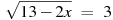 Интернет-провайдер (компания, оказывающая услуги по подключению к сети Интернет) предлагает три тарифных плана.Пользователь предполагает, что его трафик составит 600 Mb в месяц и, исходя из этого, выбирает наиболее дешевый тарифный план. Сколько рублей заплатит пользователь за месяц, если его трафик действительно будет равен 600 Mb? Вариант №2Теплоход рассчитан на 750 пассажиров и 25 членов команды. Каждая спасательная шлюпка может вместить 50 человек. Какое наименьшее число шлюпок должно быть на теплоходе, чтобы в случае необходимости в них можно было разместить Найдите корень уравнения Найдите корень уравнения . 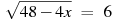 Интернет-провайдер (компания, оказывающая услуги по подключению к сети Интернет) предлагает три тарифных плана.Пользователь предполагает, что его трафик составит 750 Mb в месяц и, исходя из этого, выбирает наиболее дешевый тарифный план. Сколько рублей заплатит пользователь за месяц, если его трафик действительно будет равен 750 Mb? Тарифный план Абонентская плата Плата за трафик 1. План "0" Нет 2,5 руб. за 1 Mb. 2. План "500" 550 руб. за 500 Мb трафика в месяц 2 руб. за 1 Mb сверх 500 Mb. 3. План "800" 700 руб. за 800 Mb трафика в месяц 1,5 руб. за 1 Mb сверх 800 Mb. Тарифный план Абонентская плата Плата за трафик 1. План "0" Нет 2,5 руб. за 1 Mb. 2. План "700" 600 руб. за 700 Мb трафика в месяц 2 руб. за 1 Mb сверх 700 Mb. 3. План "1000" 820 руб. за 1000 Mb трафика в месяц 1,5 руб. за 1 Mb сверх 1000 Mb. 